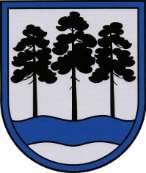 OGRES  NOVADA  PAŠVALDĪBAReģ.Nr.90000024455, Brīvības iela 33, Ogre, Ogres nov., LV-5001tālrunis 65071160, e-pasts: ogredome@ogresnovads.lv, www.ogresnovads.lv PAŠVALDĪBAS DOMES SĒDES PROTOKOLA IZRAKSTS4.Par Ogres novada pašvaldības Ogresgala pamatskolas  maksas pakalpojumu izcenojumu  apstiprināšanuIzskatot Ogres novada pašvaldības Ogresgala pamatskolas 2021.gada 2.septembra iesniegumu Nr.16/1-13 (reģistrēts Ogres novada pašvaldībā ar Nr. 2-4.13/1610) un noklausoties Ogres novada pašvaldības Ogresgala pamatskolas saimniecības daļas vadītājas Kristīnas Gobiņas ziņojumu par nepieciešamību pārskatīt un papildināt esošos Ogres novada pašvaldības Ogresgala pamatskolas maksas pakalpojumu izcenojumus, kā arī ņemot vērā Ogres novada pašvaldības Maksas pakalpojumu izcenojumu aprēķinu un atlīdzības noteikšanas komisijas 2021.gada 3.septembra sēdes protokolu Nr.7, un pamatojoties uz likuma “Par pašvaldībām” 21.panta pirmās daļas 14.punkta g) apakšpunktu un Ogres novada pašvaldības 2012.gada 11.septembra kārtību „Kārtība, kādā Ogres novada pašvaldības iestādes (aģentūras) plāno un uzskaita ieņēmumus no maksas pakalpojumiem un ar šo pakalpojumu sniegšanu saistītos izdevumus, kā arī izstrādā, aktualizē un iesniedz izskatīšanai domē maksas pakalpojumu izcenojumu aprēķinus”,balsojot: ar 22 balsīm "Par" (Andris Krauja, Artūrs Mangulis, Atvars Lakstīgala, Dace Kļaviņa, Dace Māliņa, Dace Nikolaisone, Dainis Širovs, Dzirkstīte Žindiga, Edgars Gribusts, Gints Sīviņš, Ilmārs Zemnieks, Indulis Trapiņš, Jānis Iklāvs, Jānis Kaijaks, Jānis Lūsis, Jānis Siliņš, Liene Cipule, Mariss Martinsons, Pāvels Kotāns, Raivis Ūzuls, Toms Āboltiņš, Valentīns Špēlis), "Pret" – nav, "Atturas" – nav,Ogres novada pašvaldības dome NOLEMJ:Apstiprināt Ogres novada pašvaldības Ogresgala pamatskolas maksas pakalpojumu izcenojumus saskaņā ar šī lēmuma pielikumu.  Noteikt, ka Ogresgala pamatskolas maksas pakalpojumu cenrādis stājas spēkā 2021.gada 1.oktobrī.Noteikt, ka Ogres novada pašvaldības domes 2017.gada 17.augusta lēmums “Par Ogresgala pamatskolas sporta zāles un aktu zāles nomas maksas pakalpojuma cenrāža apstiprināšanu” zaudē spēku 2021.gada 1.oktobrī.Kontroli par lēmuma izpildi uzdot pašvaldības izpilddirektoram.(Sēdes vadītāja,domes priekšsēdētāja vietnieka G.Sīviņa paraksts)Ogrē, Brīvības ielā 33Nr.9 2021.gada 23.septembrī 